Q1.	A particle moves in a straight line and at time  seconds has velocity  m s–1, where ,  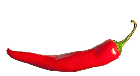 (a)	Find an expression for the acceleration of the particle at time t.(2)(b)	The mass of the particle is 3 kg. Find the resultant force on the particle when  = 4.(2)(Total 4 marks)Q2.	A particle moves in a straight line so that at time  seconds it has velocity  m s–1, where . (a)	Find an expression for the acceleration of the particle at time .(2)(b)	Find the value of  when the acceleration is zero.(1)(Total 3 marks)Q3.	A particle moves in a straight line and at time  has velocity , where ,  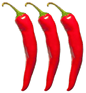 (a)	(i)	Find an expression for the acceleration of the particle at time . (2)(ii)	State the range of values of the acceleration of the particle. (3)(b)	When , the particle is at the origin. Find an expression for the displacement of the particle from the origin at time .(4)(Total 9 marks)Q4.	A particle, of mass 400 grams, is initially at rest at the point O. The particle starts to move in a straight line so that its velocity,  m s −1, at time  seconds is given by  for 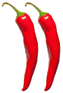 (a)	Find an expression, in terms of t, for the force acting on the particle.(3)(b)	Find the time when the particle next passes through O.(5)(Total 8 marks)Q5.	A particle moves along a straight line through the origin. At time , the displacement, , of the particle from the origin is given by . Find the velocity of the particle at time .(Total 3 marks)Q6.	A stone, of mass 5 kg, is projected vertically downwards, in a viscous liquid, with an initial speed of 7 m s−1. At time  seconds after it is projected, the stone has speed  m s−1 and it experiences a resistance force of magnitude 9.8 newtons.(a)     When , show that (2)(b)	Find v in terms of t.(5)(Total 7 marks)Q7.	A particle, of mass 3 kg, moves along a straight line. At time  seconds, the displacement,  metres, of the particle from the origin is given by 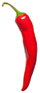 (a)	Find the velocity of the particle at time .(2)(b)	Find the magnitude of the resultant force acting on the particle when  = 2.(4)(Total 6 marks)Q8.	A particle moves in a straight line. At time  seconds, it has velocity  m s−1, where  and	 .(a)	(i)	Find an expression for the acceleration of the particle at time .(2)(ii)	Find the acceleration of the particle when  = 0.5.(2)(b)	The particle has mass 4 kg. Find the magnitude of the force acting on the particle when  = 0.5.(1)(c)	 When  = 0 , the particle is at the origin. Find an expression for the displacement of the particle from the origin at time .(4)(Total 9 marks)Q9.	Alice places a toy, of mass 0.4 kg, on a slope. The toy is set in motion with an initial velocity of 1 m s−1 down the slope. The resultant force acting on the toy is  newtons, where  m s−1 is the toy’s velocity at time  seconds after it is set in motion.(a)	Show that  (2)(b)	By using  , find  in terms of .(5)(c)	Find the time taken for the toy’s velocity to reduce to 0.55 m s−1.(3)(Total 10 marks)Q10.	A car accelerates from rest along a straight road for 5 seconds. At time  seconds, its acceleration,         m s– 2, is given by (a)	By integrating, find an expression for the velocity of the car at time .(3)(b)	Find the velocity of the car at the end of the 5 second period.(2)(c)	Find the distance travelled by the car during the 5 second period.(4)(Total 9 marks)